Multiple Choice. Select ONE best answer for each question. (1 mark each)1) Acceleration is a vector2) The SI units for acceleration are3) Zero acceleration for an object means4) An acceleration of +1m/s2 means5) The slope on a velocity-time graph measures6) A man's initial velocity was 0.5ms/ [N] and sped up to 2.0m/s [N] in 0.25s. What was his acceleration? (3 marks)7) A ball was dropped from rest and reached a final velocity of 2.1m/s before hitting the ground. If the acceleration due to gravity is -9.8m/s2, how long did it take the ball to hit the ground? (3 marks)8) An ant crawled at 0.2m/s [N] then accelerated at 0.1m/s2 [S] for 10.0s. What was the ant's final velocity? (3 marks)Below is a velocity-time graph depicting the motion of a runner getting ready at the starting line and starting the race.Velocity vs. Time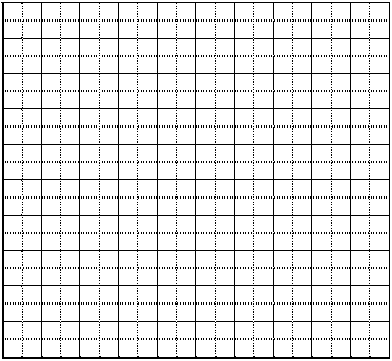 9) Match the description of the runner with the labeled segment on the graph. (1 mark each)10) Calculate the runner's acceleration from t = 3s to t = 8s. (3 marks)11) What was the runner's total displacement from t = 8s to t = 10s? (3 marks)A) TrueB) FalseA) s/mB) s2/mC) m/s2D) m/sE) s-1A)The object isn't movingB)The object has constant velocityC)The object is in uniform motionD)B and CE)All of the aboveA)An object is speeding upB)An object is gaining 1m/s per second in the positive directionC)An object is gaining 1m/s per second in the negative directionD)An object is losing 1m/s per second in the positive directionA)AccelerationB)Average velocity C)Displacement D)The steepness of a hill an object needs to climbThe runner is speeding upAThe runner is standing stillBThe runner is running at a constant velocityC